государственное казённое  учреждение для детей-сирот и детей, оставшихся без попечения родителей«Детский дом № 10 (смешанный) им. Н.К.Крупской»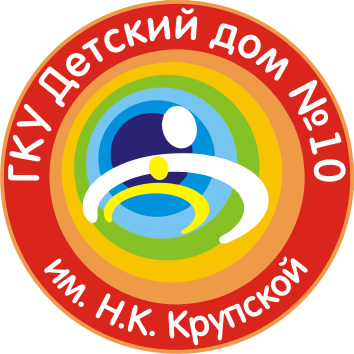 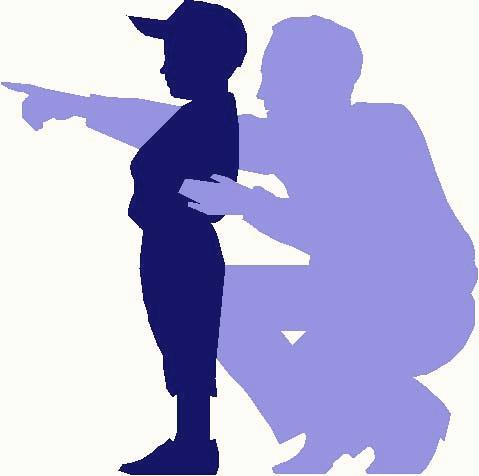 Экспресс - анкета          История нашей дружбы  (1 страница)Моего младшего друга зовут _____________________________________________  Ему (ей)____________________лет  Наша пара образовалась «___»_____________20__года  У него (нее) день рождения________________________ Каким он (она) мне показался на первой встрече?                             _______________________________________________________________________  _______________________________________________________________________ _____________________________________________________________________________________________________________________________________________________________________________________________________________________Что он (она) любит? _____________________________________________________ _______________________________________________________________________ _____________________________________________________________________________________________________________________________________________________________________________________________________________________Мои чувства от первой встречи ____________________________________________ _______________________________________________________________________ _____________________________________________________________________________________________________________________________________________________________________________________________________________________Мои планы и перспективы общения с ней (ним)    ____________________________ _______________________________________________________________________  _______________________________________________________________________ __________________________________________________________________________________________________________________________________________________________________________________________       Встреча №____________ Дата  «____» _________________ 20___ г. Что я планирую делать: _______________________________________________________________________ _______________________________________________________________________Где мы были: _______________________________________________________________________ _______________________________________________________________________Что мы делали: _______________________________________________________________________ _______________________________________________________________________Реакция ребенка: _______________________________________________________________________ _______________________________________________________________________Мои вопросы и комментарии: _______________________________________________________________________ _______________________________________________________________________Встреча №____________ Дата  «____» _________________ 20___ г.Что я планирую делать: _______________________________________________________________________ _______________________________________________________________________Где мы были: _______________________________________________________________________ _______________________________________________________________________Что мы делали: _______________________________________________________________________ _______________________________________________________________________Реакция ребенка: _______________________________________________________________________ _______________________________________________________________________Мои вопросы и комментарии: _______________________________________________________________________ _______________________________________________________________________ФИО воспитателя, куратора, родственникиКонтактные телефоныПримечание №ВопросыГотовые варианты ответовГотовые варианты ответовДругие варианты1сильные стороны подросткаОбщителен Контактен Доброжелателен Честен Социально активен Умен Справедлив Критичен ТолерантенЭмпатичен2слабые стороны подростковНеконтактен Замкнут Агрессивен Лжив Социально пассивен Глуп Некритичен Безразличен Бесчувственный Нетерпимость3актуальные потребности подросткаОрганические В безопасности В принадлежности и любви В уважении Познавательные Эстетические В самоактуализации4Как влияет социальная средаАктивизируетЗамедляетРазрушаетНарушает5Какие риски выявлены у подростковАддикцииДевиацииСоматических заболеванийПсихических заболеваний6Что необходимо сделать, чтобы снизить (избежать, ликвидировать) возможные риски7Какие ресурсы необходимо задействоватьВнешниеВнутренниеВнешниеВнутренние8Ожидание воспитателя9Ожидание наставника10Ожидание подростка